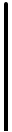 IČO koneč. odběratele: DIČ koneč. odběratele:       O B J E D N Á V K A 05421888 CZ05421888 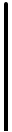 Číslo objednávky: Strana: Značka: Podklad: 2024-V02-012 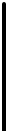 1 z 1 Adresa: MMN, a.s. Metyšova 465 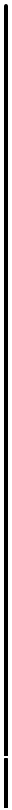 IČO dodavatel: DIČ dodavatele: 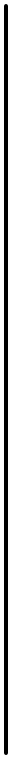 04115490 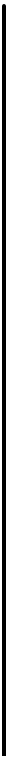 CZ04115490 Jilemnice Česká republika je zapsána v OR u KS v Hradci Králové, spisová značka B 3506   Kč WWW stránky:	www.nemjil.cz E-mail: Adresa: Z TECHNIK s.r.o. Lochotínská 275 10900	Praha Horní Měcholupy Česká republika Banka: SWIFT: Komerční banka a.s. Praha KOMBCZPPXXX Evidenční číslo: Zástupce dodavatele: Telefon: Bankovní spojení:	115-3453310267/0100 Specif. symbol: Způsob dopravy: E-mail dodavatele: Datum objednávky: 13.02.2024 Místo určení: COP: 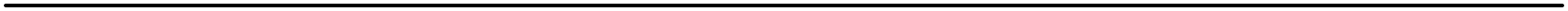 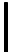 sklad SZM Jilemnice Datum odeslání:	13.02.2024 Způsob úhrady:	Převodní příkaz 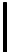 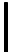 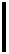 Pol.	Materiál	Název materiálu	Množství	MJ 1	2295796FG	bal	Soluscope Série 1-Dezinfekce PA (4x5l/bal)	2,         bal 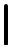 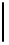 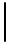 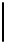 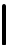 2	2483444FG	bal	Soluscope Série 1-Detergent EZ (4x5l)	2,         bal 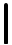 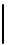 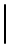 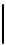 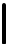 3	2546446EO	ks	Soluscope série 1-Odvápňovač DP (18x250ml/bal)	18,         ks 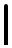 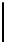 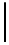 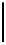 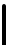 4	A-093	bal	Vzduchové filtry třídy HEPA 13 (6ks/bal) Poznámka :	Objednávka celkem Kč 84.300,- bez DPH 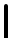 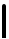 Objednávka celkem	0,000 kg 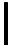 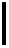 Poznámka:	ČÍSLO OBJEDNÁVKY UVÁDĚJTE NA FAKTUŘE A DODACÍM LISTĚ  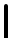 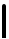 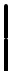 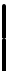 PROSÍME K VÝROBKŮM DODÁVAT ČESKÝ NÁVOD NA POUŽITÍ  A DOBU POUŽITELNOSTI 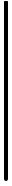 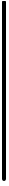 Doklad byl vystaven na ekonomickém informačním systému RIS-2000 (http://www.saul-is.cz) 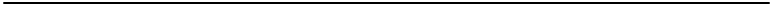 Vystavil:	   Telefon: E-mail: 